Application Form for the COVID-19 Community Emergency Fund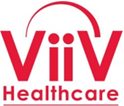 ViiV Healthcare’s mission is to leave no person living with HIV behind and in these uncertain times we remain absolutely committed to ensuring that we deliver on it. The coronavirus (COVID-19) situation continues to evolve rapidly, and we have therefore set up the COVID-19 Community Emergency Fund to support communities living with or most affected by HIV to help mitigate the adverse risks and additional challenges experienced as a result of the COVID19 pandemic. Community-based organisations will be supported with individual grants of up to £20,000 over a six-month period. The fund is only available to existing grantees of Positive Action and/or Government Affairs and Global Public Health.Request for proposalsViiV Healthcare are seeking applications from community-based organisations to provide new or extended initiatives to address the specific challenges that have arisen for people living with HIV or affected by HIV as a result of the COVID 19 pandemic.Applicants must provide a plan, outlining how the community-based organisation would contribute to the support of people living with or affected by HIV to maintain current levels of access or increase access to HIV prevention, care and treatment services during the COVID-19 pandemic.   Applicants must be able to demonstrate an ability to implement rapidly, to respond to urgent needs of communities.Eligibility CriteriaRecent or Existing Positive Action or Government Affairs and Global Public Health (GA&GPH) grantee (who have completed ViiV or CAF due diligence processes within last two years) Addressing community preparedness and HIV emergencies related to COVID19 and aligned to applicants’ organisational vision/goals Activities must be completed, and funds utilised within 6 months of receiving the fundsAll applications to be received in English Size of grant up to £20,000The ViiV Healthcare Community Emergency Fund is not intended for the purchase of pharmaceutical products. Funding areas and themes for COVID 19 community Grants - Please note, your application must fall within one of these funding areas Support for ongoing access to critical HIV prevention, care and treatment services (adherence support interventions, psychosocial support, strengthening access to ARVs, strategies for hard to reach populations, etc.)Capacity building to support the transition of service delivery from face to face service delivery to home or digital services etc.)Short term payments for critical community staff who are responding to COVID19 challenges (salaries, airtime, data, transport costs etc.) Community monitoring and community feedback mechanisms on impact of COVID19 HIV services and support Dates & Process
The call for proposals will be open from 27th April 2020 (00:01 BST) until 15th May 2020 (23:59 BST). Once complete, the application form and budget template should be sent to: COVID19.Community@viivhealthcare.com. Should you require further information, please review the full Guidance Notes & FAQs link.Section 1: Contact InformationSection 2: Contact Information - OrganisationSection 3: Mandatory AgreementsSection 4: Project Application Section 5: Vetting/EligibilityFirst Name
Last NameJob Title
Email Address
Telephone
Official Legal Entity Name
Other Local Name (if relevant)
Organisation Country
Full AddressOrganisation Main Email Address
Organisation Telephone
Organisation Website Address
Mission Statement
ViiV Healthcare Use of your Personal Information
We may as part of the application process capture personal information relating to your sexual behaviour, sexual orientation, gender identity or expression, past or present drug use, sex work and or HIV status or be able to infer it from the information you supply. ViiV Healthcare is committed to supporting organisations that serve affected communities and prioritise projects based on whether they are led by people from the community that they serve. We will therefore only use this information to enable us to prioritise eligibility for funding. We will not process your personal information in the future or for any other purpose. For more information please refer to our Privacy Notice here.I agree to ViiV Healthcare processing my personal information as part of the application.Please check box      Charities Aid Foundation (CAF) AgreementBy submitting your request, you are confirming that you agree to your data being shared with Charities Aid Foundation where necessary in order to progress your application. CAF’s privacy notice can be viewed here.I confirm.Please check box      Confirmation of Registration StatusBy submitting this application, you are confirming that your organisation is a registered legal entity.I confirm.Please check box      Please confirm your registration number below:Conflict of Interest statementBy submitting this application, you are confirming that there would be no actual or potential conflict of interest regarding the receipt of a grant from ViiV Healthcare, and/or that you have disclosed any such conflict of interest to ViiV Healthcare and resolved it through its normal conflict clearance and disclosure process.I confirm.Please check box      Project TitleWhere will your initiative be implemented?Describe how your new or extended initiative addresses the specific challenges that have arisen for people living with or affected by HIV as a result of the COVID-19 pandemicDescribe a detailed plan of how the proposal falls within at least one of the four following funding areas and themes for COVID-19 community Grant:Respond to at least one of the themes below1) Support for ongoing access to critical HIV prevention, care and treatment services e.g. adherence support interventions, psychosocial support, strengthening access to ARVs, and/or strategies for hard to reach populations. (No pharmaceutical products are allowed to be purchased). 2) Capacity building to support the transition of service delivery from face to face service delivery to home or digital services etc.)3) Short term payments for critical community staff who are responding to COVID19 challenges e.g. salaries, airtime, data, and/or transport costs 4) Community monitoring and community feedback mechanisms on impact of COVID-19 HIV services and support Describe your plan, outlining how the proposal would mitigate the threat of COVID 19 on maintaining current levels of access or increasing access to HIV prevention, care and treatment servicesHow will you measure the success of the initiative?Are you collaborating with other organisations? Yes/NoList any partner organisations you will collaborate with.Are you engaging with Government Officials during the implementation of the project? If yes, please list which Government Officials you may be working with and disclose the type and purpose of the interactionDownload the budget template from the website, complete, and then attach with your application.Is any Re-Granting Involved? If so, please provide details.
Name of existing project funded by ViiV Healthcare since January 2018Which currency would you prefer if your request is approved? GBP, US Dollar, EURO or otherOther Payment Currency